2023印尼国际玩具及婴童用品展——印尼最具规模和影响力的玩具及婴童用品行业盛会展会概况展 会 名 称 ：2023印尼国际玩具及婴童用品展【IBTE】主 办 单 位 ：潮域展览【CHAOYU EXPO】承 办 单 位 ：PERAGA EXPO协 办 单 位 ：印尼玩具协会AMI、印尼婴童产业协会P4B、印尼玩具制造及贸易商协会APMI 支 持 单 位 ：印尼对外贸易部、印尼工业部 、印尼工商会、印尼中华总商会 、印中商务理事会 、中国驻印尼大使馆 时       间 ：2023年8月24-26日地       点 ：印尼雅加达国际展览中心【JIEXPO】  B1-B3馆展 位 数 量 ：450+二、展品范围：玩具展区：电动玩具、木制玩具、塑料玩具、儿童益智类玩具、组装玩具、遥控玩具、电子游戏机、多媒体游戏、桌面游戏、毛绒玩具、儿童文具、儿童运动器材、儿童电动汽车、儿童自行车、教育用品、彩绘用品、装饰品等。婴童用品展区：婴儿手推车、婴儿背带、学步车、婴儿餐椅、婴幼儿安全维护设施、育婴电器、奶瓶、奶嘴、儿童护理用品、安全座椅、婴儿摇篮、尿布、婴儿湿巾、儿童家具、儿童家纺等。游艺游乐展区：室内外儿童乐园、蹦床、动感影视设备、电子游戏机、模拟机、益智与娱乐设施器材等。玩具配件及机械设备展区：玩具配件、包装材料、玩具加工设备、包装机械、印刷设备、智能设备及系统集成等。参展费用标准展位：人民币36,800 / 9平米光地展位：人民币3,680 / 平米角位费用：按展位费5%收取（早鸟客户免收，先到先得）展位配置标准展位配置：9米层板、2个荧光灯、楣板、地毯、1张桌子、3张椅子、1个咨询台、1个220V插座、1个垃圾桶 市场概况印尼位于亚洲东南部，地跨赤道，与巴布亚新几内亚、东帝汶、马来西亚接壤，与泰国、新加坡、菲律宾、澳大利亚等国隔海相望，扼守马六甲海峡，位于亚洲和大洋洲、太平洋和印度洋的“十字路口”，辐射6 亿人口的东盟市场，地理位置极为重要。印尼是东南亚的采购枢纽，是进入东南亚市场的绝佳门户。当前中国各界正在践行习主席提出的“一带一路”伟大战略构想，而印尼为海上丝绸之路的关键节点。据世界银行统计，印尼2021年GDP继续突破万亿美元，为1.19万亿美元，位居东南亚地区第一位。2022年1-8月印度尼西亚与中国双边货物进出口额为956亿美元，同比增长28.6%。其中，印度尼西亚自中国进口484亿美元，增长31.1%。中国为印尼第一大贸易伙伴。印尼拥有2.6亿人口，其中华人1,000 多万，是世界上排名第四的人口大国。超过60%的人口年纪在20岁到65岁之间，人口结构年轻化，平均年龄为为28岁，得益于近年印尼经济快速成长，消费力激增，新一代印尼人的购买力十分强劲。印尼每年新生婴儿数量约550万，14岁以下儿童人口约6500万，庞大的婴儿及儿童人口，促使印尼对各类玩具及婴儿、儿童用品的需求持续上升。印尼是全球第四大消费市场，而且是被B2C业内公认电商经济增长最快的国家之一，目前印尼已经有着：Lazada、BliBli、Shopee、JD.ID(印尼京东)、Tokopedia、Bukalapak等电商平台，加速了消费，促进消费市场不断快速扩大。超过13种高效买家推广渠道，全方位覆盖邀约专业买家电子邮件：筛选重点行业买家信息，定期发送展会宣传资料并随时更新展商名录和展品信息传真及电话：向潜在参观商传真展会参观邀请函，并定期电话跟踪以确保他们参与展会并用于市场调查广播电台及电视广告：在展会开展前期进行广播电台及电视广告的播放，及时提醒吸引买家前往参观采购报纸及杂志广告：在主流的报纸、杂志上投放平面广告，持续宣传展会户外广告：在重点商贸城、批发城以及展馆外围投放广告牌专业批发市场买家直邀：覆盖重点商贸城、批发城，派发邀请函邀约买家商务邀请函直邮推广：印制宣传彩页，直接寄送给重点买家，邀请其前来观展行业协会推广：与相关商协会联合，借助其会员资源宣传展览，并组团前来洽谈采购电商平台推广：在知名电商平台推广，推动电商买家参加展会星级商务酒店推广：在当地星级商务连锁酒店投放广告，推广展会品牌，让更多的商圈买家知道该展会社交媒体及网络媒体推广：全球三大主流社交媒体及当地主流网络媒体推广新闻发布会推广：邀约当地主流媒体进行展会发布推广手机短信推广：发送邀约短信给到专业玩具及婴童用品买家展馆概况雅加达会展中心Jakarta International Expo位于印度尼西亚雅加达，成立于1992年，有着20多年举办大型活动的经验。会议中心占地面积120,000平方米，包括一个圆形剧场式大厅（大会堂），两个展馆（展馆A和B），一个礼堂，一个宴会厅，一间宽敞的主大厅和低层大堂，贵宾室和休息室。中心还设有商务中心和6000个停车位。雅加达会展中心位于印尼雅加达中部。它拥有一个容纳5000个座位的大厅，雅加达会展中心也有一个3921立方米的礼堂，并且包含了13个大小不同的会议室。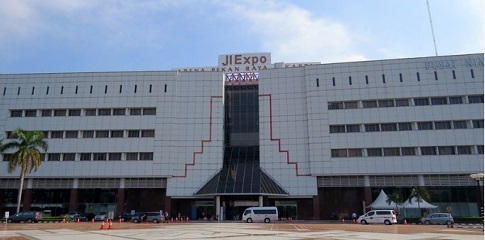 2023印尼国际玩具及婴童用品展【IBTE•Indonesia】（合同书）展览会名称展览会名称展览会名称印尼国际玩具及婴童用品展(IBTE)印尼国际玩具及婴童用品展(IBTE)印尼国际玩具及婴童用品展(IBTE)印尼国际玩具及婴童用品展(IBTE)印尼国际玩具及婴童用品展(IBTE)申请光地申请光地（平方米）（平方米）展览会名称展览会名称展览会名称印尼国际玩具及婴童用品展(IBTE)印尼国际玩具及婴童用品展(IBTE)印尼国际玩具及婴童用品展(IBTE)印尼国际玩具及婴童用品展(IBTE)印尼国际玩具及婴童用品展(IBTE)申请标摊申请标摊（个）（个）展出日期展出日期展出日期8月24-26日地点印尼雅加达印尼雅加达印尼雅加达展位费展位费参展单位名称参展单位名称参展单位名称中文参展单位名称参展单位名称参展单位名称英文参展人数参展人数参展人数参展人数人人人行程选择行程选择展期随团 □全程随团 □展期随团 □全程随团 □人数：人数：参展单位地址参展单位地址参展单位地址中文参展单位地址参展单位地址参展单位地址英文产品内容（大类）产品内容（大类）产品内容（大类）中文产品内容（大类）产品内容（大类）产品内容（大类）英文展品内容 （具体）展品内容 （具体）展品内容 （具体）中文展品内容 （具体）展品内容 （具体）展品内容 （具体）英文是否参加货运是否参加货运是否参加货运是否参加货运是 □否 □否 □否 □联系人联系人电话邮编手机号码E-mailE-mail主页主页1、本申请表（合同书）一式三份, 经双方盖章确认后即生效。2、本申请表一经确认，请于 3 天内将展位费一次性汇入组展单位指定的银行账户，逾期组展单位有权不予以保留预订展位。3、参展单位申请确认并盖章后不得退展，否则参展单位将承担因此给组展单位造成的一切损失。4、若主办方因故取消办展，只退回报名企业所交的参展费用，参展单位不得要求组展单位承担其他任何赔偿责任。5、组展单位收到全额展位费后，将为参展单位开具参展发票。6、实际出运展品或实际展品价值须由参展单位如实申报，申报不符造成的损失由参展单位负担。7、如遇战争、罢工、自然灾害等不可抗力，给参展单位及组展单位带来的损失由双方另行协商解决。8、组展单位指定的银行账户户	名：广东潮域展览有限公司开户行：中国银行广州广东经贸大厦支行账	号：7354	6974	1658本《参展申请表》作为组展单位与参展单位之间达成的合同，另附件《参展协议》为《参展申请表》不可分割的组成部分（确立参展意向后另行发送）。 参展单位确认已收到且知悉，双方均严格遵守《参展申请表》《参展协议》全部内容。1、本申请表（合同书）一式三份, 经双方盖章确认后即生效。2、本申请表一经确认，请于 3 天内将展位费一次性汇入组展单位指定的银行账户，逾期组展单位有权不予以保留预订展位。3、参展单位申请确认并盖章后不得退展，否则参展单位将承担因此给组展单位造成的一切损失。4、若主办方因故取消办展，只退回报名企业所交的参展费用，参展单位不得要求组展单位承担其他任何赔偿责任。5、组展单位收到全额展位费后，将为参展单位开具参展发票。6、实际出运展品或实际展品价值须由参展单位如实申报，申报不符造成的损失由参展单位负担。7、如遇战争、罢工、自然灾害等不可抗力，给参展单位及组展单位带来的损失由双方另行协商解决。8、组展单位指定的银行账户户	名：广东潮域展览有限公司开户行：中国银行广州广东经贸大厦支行账	号：7354	6974	1658本《参展申请表》作为组展单位与参展单位之间达成的合同，另附件《参展协议》为《参展申请表》不可分割的组成部分（确立参展意向后另行发送）。 参展单位确认已收到且知悉，双方均严格遵守《参展申请表》《参展协议》全部内容。1、本申请表（合同书）一式三份, 经双方盖章确认后即生效。2、本申请表一经确认，请于 3 天内将展位费一次性汇入组展单位指定的银行账户，逾期组展单位有权不予以保留预订展位。3、参展单位申请确认并盖章后不得退展，否则参展单位将承担因此给组展单位造成的一切损失。4、若主办方因故取消办展，只退回报名企业所交的参展费用，参展单位不得要求组展单位承担其他任何赔偿责任。5、组展单位收到全额展位费后，将为参展单位开具参展发票。6、实际出运展品或实际展品价值须由参展单位如实申报，申报不符造成的损失由参展单位负担。7、如遇战争、罢工、自然灾害等不可抗力，给参展单位及组展单位带来的损失由双方另行协商解决。8、组展单位指定的银行账户户	名：广东潮域展览有限公司开户行：中国银行广州广东经贸大厦支行账	号：7354	6974	1658本《参展申请表》作为组展单位与参展单位之间达成的合同，另附件《参展协议》为《参展申请表》不可分割的组成部分（确立参展意向后另行发送）。 参展单位确认已收到且知悉，双方均严格遵守《参展申请表》《参展协议》全部内容。1、本申请表（合同书）一式三份, 经双方盖章确认后即生效。2、本申请表一经确认，请于 3 天内将展位费一次性汇入组展单位指定的银行账户，逾期组展单位有权不予以保留预订展位。3、参展单位申请确认并盖章后不得退展，否则参展单位将承担因此给组展单位造成的一切损失。4、若主办方因故取消办展，只退回报名企业所交的参展费用，参展单位不得要求组展单位承担其他任何赔偿责任。5、组展单位收到全额展位费后，将为参展单位开具参展发票。6、实际出运展品或实际展品价值须由参展单位如实申报，申报不符造成的损失由参展单位负担。7、如遇战争、罢工、自然灾害等不可抗力，给参展单位及组展单位带来的损失由双方另行协商解决。8、组展单位指定的银行账户户	名：广东潮域展览有限公司开户行：中国银行广州广东经贸大厦支行账	号：7354	6974	1658本《参展申请表》作为组展单位与参展单位之间达成的合同，另附件《参展协议》为《参展申请表》不可分割的组成部分（确立参展意向后另行发送）。 参展单位确认已收到且知悉，双方均严格遵守《参展申请表》《参展协议》全部内容。1、本申请表（合同书）一式三份, 经双方盖章确认后即生效。2、本申请表一经确认，请于 3 天内将展位费一次性汇入组展单位指定的银行账户，逾期组展单位有权不予以保留预订展位。3、参展单位申请确认并盖章后不得退展，否则参展单位将承担因此给组展单位造成的一切损失。4、若主办方因故取消办展，只退回报名企业所交的参展费用，参展单位不得要求组展单位承担其他任何赔偿责任。5、组展单位收到全额展位费后，将为参展单位开具参展发票。6、实际出运展品或实际展品价值须由参展单位如实申报，申报不符造成的损失由参展单位负担。7、如遇战争、罢工、自然灾害等不可抗力，给参展单位及组展单位带来的损失由双方另行协商解决。8、组展单位指定的银行账户户	名：广东潮域展览有限公司开户行：中国银行广州广东经贸大厦支行账	号：7354	6974	1658本《参展申请表》作为组展单位与参展单位之间达成的合同，另附件《参展协议》为《参展申请表》不可分割的组成部分（确立参展意向后另行发送）。 参展单位确认已收到且知悉，双方均严格遵守《参展申请表》《参展协议》全部内容。1、本申请表（合同书）一式三份, 经双方盖章确认后即生效。2、本申请表一经确认，请于 3 天内将展位费一次性汇入组展单位指定的银行账户，逾期组展单位有权不予以保留预订展位。3、参展单位申请确认并盖章后不得退展，否则参展单位将承担因此给组展单位造成的一切损失。4、若主办方因故取消办展，只退回报名企业所交的参展费用，参展单位不得要求组展单位承担其他任何赔偿责任。5、组展单位收到全额展位费后，将为参展单位开具参展发票。6、实际出运展品或实际展品价值须由参展单位如实申报，申报不符造成的损失由参展单位负担。7、如遇战争、罢工、自然灾害等不可抗力，给参展单位及组展单位带来的损失由双方另行协商解决。8、组展单位指定的银行账户户	名：广东潮域展览有限公司开户行：中国银行广州广东经贸大厦支行账	号：7354	6974	1658本《参展申请表》作为组展单位与参展单位之间达成的合同，另附件《参展协议》为《参展申请表》不可分割的组成部分（确立参展意向后另行发送）。 参展单位确认已收到且知悉，双方均严格遵守《参展申请表》《参展协议》全部内容。1、本申请表（合同书）一式三份, 经双方盖章确认后即生效。2、本申请表一经确认，请于 3 天内将展位费一次性汇入组展单位指定的银行账户，逾期组展单位有权不予以保留预订展位。3、参展单位申请确认并盖章后不得退展，否则参展单位将承担因此给组展单位造成的一切损失。4、若主办方因故取消办展，只退回报名企业所交的参展费用，参展单位不得要求组展单位承担其他任何赔偿责任。5、组展单位收到全额展位费后，将为参展单位开具参展发票。6、实际出运展品或实际展品价值须由参展单位如实申报，申报不符造成的损失由参展单位负担。7、如遇战争、罢工、自然灾害等不可抗力，给参展单位及组展单位带来的损失由双方另行协商解决。8、组展单位指定的银行账户户	名：广东潮域展览有限公司开户行：中国银行广州广东经贸大厦支行账	号：7354	6974	1658本《参展申请表》作为组展单位与参展单位之间达成的合同，另附件《参展协议》为《参展申请表》不可分割的组成部分（确立参展意向后另行发送）。 参展单位确认已收到且知悉，双方均严格遵守《参展申请表》《参展协议》全部内容。1、本申请表（合同书）一式三份, 经双方盖章确认后即生效。2、本申请表一经确认，请于 3 天内将展位费一次性汇入组展单位指定的银行账户，逾期组展单位有权不予以保留预订展位。3、参展单位申请确认并盖章后不得退展，否则参展单位将承担因此给组展单位造成的一切损失。4、若主办方因故取消办展，只退回报名企业所交的参展费用，参展单位不得要求组展单位承担其他任何赔偿责任。5、组展单位收到全额展位费后，将为参展单位开具参展发票。6、实际出运展品或实际展品价值须由参展单位如实申报，申报不符造成的损失由参展单位负担。7、如遇战争、罢工、自然灾害等不可抗力，给参展单位及组展单位带来的损失由双方另行协商解决。8、组展单位指定的银行账户户	名：广东潮域展览有限公司开户行：中国银行广州广东经贸大厦支行账	号：7354	6974	1658本《参展申请表》作为组展单位与参展单位之间达成的合同，另附件《参展协议》为《参展申请表》不可分割的组成部分（确立参展意向后另行发送）。 参展单位确认已收到且知悉，双方均严格遵守《参展申请表》《参展协议》全部内容。1、本申请表（合同书）一式三份, 经双方盖章确认后即生效。2、本申请表一经确认，请于 3 天内将展位费一次性汇入组展单位指定的银行账户，逾期组展单位有权不予以保留预订展位。3、参展单位申请确认并盖章后不得退展，否则参展单位将承担因此给组展单位造成的一切损失。4、若主办方因故取消办展，只退回报名企业所交的参展费用，参展单位不得要求组展单位承担其他任何赔偿责任。5、组展单位收到全额展位费后，将为参展单位开具参展发票。6、实际出运展品或实际展品价值须由参展单位如实申报，申报不符造成的损失由参展单位负担。7、如遇战争、罢工、自然灾害等不可抗力，给参展单位及组展单位带来的损失由双方另行协商解决。8、组展单位指定的银行账户户	名：广东潮域展览有限公司开户行：中国银行广州广东经贸大厦支行账	号：7354	6974	1658本《参展申请表》作为组展单位与参展单位之间达成的合同，另附件《参展协议》为《参展申请表》不可分割的组成部分（确立参展意向后另行发送）。 参展单位确认已收到且知悉，双方均严格遵守《参展申请表》《参展协议》全部内容。1、本申请表（合同书）一式三份, 经双方盖章确认后即生效。2、本申请表一经确认，请于 3 天内将展位费一次性汇入组展单位指定的银行账户，逾期组展单位有权不予以保留预订展位。3、参展单位申请确认并盖章后不得退展，否则参展单位将承担因此给组展单位造成的一切损失。4、若主办方因故取消办展，只退回报名企业所交的参展费用，参展单位不得要求组展单位承担其他任何赔偿责任。5、组展单位收到全额展位费后，将为参展单位开具参展发票。6、实际出运展品或实际展品价值须由参展单位如实申报，申报不符造成的损失由参展单位负担。7、如遇战争、罢工、自然灾害等不可抗力，给参展单位及组展单位带来的损失由双方另行协商解决。8、组展单位指定的银行账户户	名：广东潮域展览有限公司开户行：中国银行广州广东经贸大厦支行账	号：7354	6974	1658本《参展申请表》作为组展单位与参展单位之间达成的合同，另附件《参展协议》为《参展申请表》不可分割的组成部分（确立参展意向后另行发送）。 参展单位确认已收到且知悉，双方均严格遵守《参展申请表》《参展协议》全部内容。1、本申请表（合同书）一式三份, 经双方盖章确认后即生效。2、本申请表一经确认，请于 3 天内将展位费一次性汇入组展单位指定的银行账户，逾期组展单位有权不予以保留预订展位。3、参展单位申请确认并盖章后不得退展，否则参展单位将承担因此给组展单位造成的一切损失。4、若主办方因故取消办展，只退回报名企业所交的参展费用，参展单位不得要求组展单位承担其他任何赔偿责任。5、组展单位收到全额展位费后，将为参展单位开具参展发票。6、实际出运展品或实际展品价值须由参展单位如实申报，申报不符造成的损失由参展单位负担。7、如遇战争、罢工、自然灾害等不可抗力，给参展单位及组展单位带来的损失由双方另行协商解决。8、组展单位指定的银行账户户	名：广东潮域展览有限公司开户行：中国银行广州广东经贸大厦支行账	号：7354	6974	1658本《参展申请表》作为组展单位与参展单位之间达成的合同，另附件《参展协议》为《参展申请表》不可分割的组成部分（确立参展意向后另行发送）。 参展单位确认已收到且知悉，双方均严格遵守《参展申请表》《参展协议》全部内容。1、本申请表（合同书）一式三份, 经双方盖章确认后即生效。2、本申请表一经确认，请于 3 天内将展位费一次性汇入组展单位指定的银行账户，逾期组展单位有权不予以保留预订展位。3、参展单位申请确认并盖章后不得退展，否则参展单位将承担因此给组展单位造成的一切损失。4、若主办方因故取消办展，只退回报名企业所交的参展费用，参展单位不得要求组展单位承担其他任何赔偿责任。5、组展单位收到全额展位费后，将为参展单位开具参展发票。6、实际出运展品或实际展品价值须由参展单位如实申报，申报不符造成的损失由参展单位负担。7、如遇战争、罢工、自然灾害等不可抗力，给参展单位及组展单位带来的损失由双方另行协商解决。8、组展单位指定的银行账户户	名：广东潮域展览有限公司开户行：中国银行广州广东经贸大厦支行账	号：7354	6974	1658本《参展申请表》作为组展单位与参展单位之间达成的合同，另附件《参展协议》为《参展申请表》不可分割的组成部分（确立参展意向后另行发送）。 参展单位确认已收到且知悉，双方均严格遵守《参展申请表》《参展协议》全部内容。组展单位盖章：组展单位盖章：组展单位盖章：组展单位盖章：组展单位盖章：组展单位盖章：参展单位盖章：参展单位盖章：参展单位盖章：参展单位盖章：参展单位盖章：参展单位盖章：